December201912345678910111213147-7:45 ClarinetsWinter Concert7-7:45 Flutes4-5 LB/LR7-7:45 Altos/Horns7-7:45 Trumpets151617181920217-7:45 Clarinets7-7:45 Flutes4-5 LB/LR7-7:45 Altos4-5 Trumpets7-7:45 Horns22232425262728HOLIDAY!!293031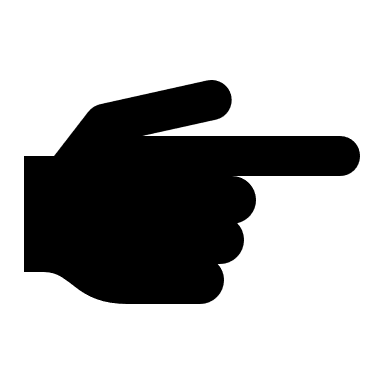 DON’T FORGET MANDATORY REHEARSAL ON JANUARY 6TH9-12 WITH PIZZA TO FOLLOWHonor Band UIL 2019-20Music (noun) instrumental sounds combined in such a way as to produce beauty of form, harmony, and expression of emotion.It is hard to define music but it is easy to give meaning to it. The best definition for me is this: “An art of sound in time that expresses ideas and emotions in significant forms through the elements of rhythm, melody, harmony, and color.”Musicianship definition, knowledge, skill, and artistic sensitivity in performing music.